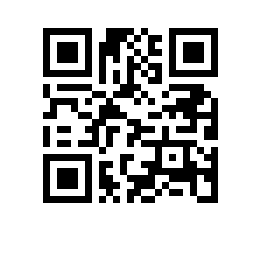 О внесении изменения в приказ от 04.04.2022 № 6.18.1-01/040422-17В связи с кадровыми изменениями:ПРИКАЗЫВАЮ:Внести изменение в приказ от 04.04.2022 № 6.18.1-01/040422-17 «О составе апелляционной комиссии по проведению апелляций по результатам государственной итоговой аттестации студентов факультета Санкт-Петербургская школа социальных наук и востоковедения и секретаре апелляционной комиссии», заменив в пункте 1 слова «Семенов О.Ю., кандидат исторических наук, начальник» словами «Эпель Е.Г., специалист по учебно-методической работе 1 категории».ПроректорС.Ю. Рощин